ONDE SE LÊ:CONTEÚDOS PROGRAMÁTICOS E REFERÊNCIAS BIBLIOGRÁFICAS PARA O CONCURSO DA PREFEITURA MUNICIPAL DE SANTA LUZIA ENSINO SUPERIOR COMPLETO PARA TODOS OS CARGOS: LEGISLAÇÃO EDUCACIONAL PROGRAMA 1 –Direitos Humanos2 - Estatuto da Criança e Adolescente3 - Diretrizes Nacionais para a educação em direitos humanos4 - Programa Nacional Direitos Humanos5 - Plano Nacional de Educação em Direitos Humanos6 - Direitos das Mulheres7 – A Educação Escolar Quilombola no Brasil8 – A Educação das Relações Étnico-Raciais no Brasil9 – A Educação das Relações Étnico-Raciais e a Década Internacional dos Povos Afrodescendentes 11-  Diretrizes Operacionais Básicas para a Educação Básica nas escolas do campo15 – Política Nacional de Formação de Profissionais do Magistério da Educação Básica16 - Organização e o funcionamento do ensino nas Escolas Municipais de Santa Luzia/ Minas Gerais.17 - O Currículo na perspectiva da inclusão, da diversidade e do direito à aprendizagem.18 - Projeto Político-Pedagógico e a estreita relação com o Plano de Ensino, o Plano de Aula e a gestão da sala de aula.19 - A organização do trabalho pedagógico e a interdisciplinaridade.20 - A avaliação da aprendizagem na perspectiva de um Currículo Inclusivo.21 - A política da Educação Integral garantindo a formação humana e o desenvolvimento integral dos estudantes.22 – Lei de Diretrizes e Bases da Educação Nacional – Lei Nº 9394/96 e suas alterações.LEIA-SE:CONTEÚDOS PROGRAMÁTICOS E REFERÊNCIAS BIBLIOGRÁFICAS PARA O CONCURSO DA PREFEITURA MUNICIPAL DE SANTA LUZIA ENSINO SUPERIOR COMPLETO PARA TODOS OS CARGOS: LEGISLAÇÃO EDUCACIONAL PROGRAMA 1 –Direitos Humanos2 - Estatuto da Criança e Adolescente3 - Diretrizes Nacionais para a educação em direitos humanos4 - Programa Nacional Direitos Humanos5 - Plano Nacional de Educação em Direitos Humanos6 - Direitos das Mulheres7 – A Educação Escolar Quilombola no Brasil8 – A Educação das Relações Étnico-Raciais no Brasil9 – A Educação das Relações Étnico-Raciais e a Década Internacional dos Povos Afrodescendentes 10-  Diretrizes Operacionais Básicas para a Educação Básica nas escolas do campo11 – Política Nacional de Formação de Profissionais do Magistério da Educação Básica12 - Organização e o funcionamento do ensino nas Escolas Municipais de Santa Luzia/ Minas Gerais.13 - O Currículo na perspectiva da inclusão, da diversidade e do direito à aprendizagem.14 - Projeto Político-Pedagógico e a estreita relação com o Plano de Ensino, o Plano de Aula e a gestão da sala de aula.15 - A organização do trabalho pedagógico e a interdisciplinaridade.16 - A avaliação da aprendizagem na perspectiva de um Currículo Inclusivo.17 - A política da Educação Integral garantindo a formação humana e o desenvolvimento integral dos estudantes.18 – Lei de Diretrizes e Bases da Educação Nacional – Lei Nº 9394/96 e suas alterações.19 – Estatuto dos Servidores Públicos do Município de Santa Luzia.20 – Instituto Municipal de Previdência e Assistência Social  de Santa Luzia – IMPAS.21 – Estatuto, Plano de Cargos, Carreira e Remuneração dos Profissionais da Educação do Município de Santa Luzia e suas alterações.22 – Lei Orgânica do Município de Santa Luzia.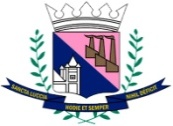 EDITAL DO CONCURSO PÚBLICO N° 01/2019, 20 DE FEVEREIRO DE 2019CONCURSO PÚBLICO PARA PROVIMENTO DE CARGOS DA PREFEITURA MUNICIPAL 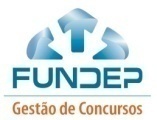 DE SANTA LUZIA – SECRETARIA MUNICIPAL DE EDUCAÇÃORETIFICAÇÃO Nº 01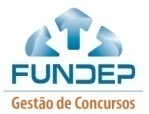 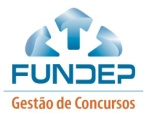 ANEXO IV – PROGRAMAS ANEXO IV – PROGRAMAS 